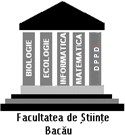 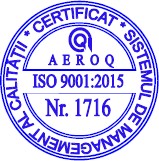 Finalizare studii – DPPD                                  An universitar 2022/2023, Sesiunea – iunie-iulie 2023                                                                                    Nivel 1, 2 universitar, Nivel 2 postuniversitarÎnscrierea la examenul de finalizare - absolvenți Nivel I și II universitar + Nivel II postuniversitar Perioada : 15.05.2023-26.05.2023Actele necesare pentru înscrierea la examenul de finalizare la DPPD sunt:Fișa de înscriere (Fișa plan), F 60.07/Ed.04, se descarcă de pe site :https://www.ub.ro/dppd/files/DPPD/Formare_initiala/Finalizare/2023/F_604Fisa_inscriere_examen_final_-_N1_univ.doc - pentru Nivel 1 universitar (studenți an III)https://www.ub.ro/dppd/files/DPPD/Formare_initiala/Finalizare/2023/F_604Fisa_inscriere_examen_final_N2_u.doc - pentru Nivel II universitar (masteranzi an II)https://www.ub.ro/dppd/files/DPPD/Formare_initiala/Finalizare/2023/F_604Fisa_inscriere_examen_final_N1_p.doc - pentru Nivel 1 postuniversitarhttps://www.ub.ro/dppd/files/DPPD/Formare_initiala/Finalizare/2023/F_604Fisa_inscriere_examen_final_N2_p.doc - pentru Nivel 2 postuniversitarCertificat naștere+căsătorie (dacă este cazul)- copie simplă (numai pt. cursuri universitare, fără postuniversitar)Buletin/carte de identitate – copie simplă (numai pt. cursuri universitare, fără postuniversitar)Fișa de înscriere va fi completată și semnată de candidat, care se va asigura ulterior că aceasta a fost vizată de către conducătorul științific al portofoliului.Documentele se depun fizic la secretariatul DPPD, în perioada 15.05.2023-26.05.2023, între orele 10-11 sau 13-15.dovada plății taxei de susținere a examenului finalizare (numai pentru studenţii cu taxă sau din promoţiile anterioare – 100 lei); Taxa se va plăti prin UMS. În acest caz, nu trebuie trimisă dovada plății. În cazul în care plata se face prin altă metodă (bancă, online, poștă, etc) taxa va fi înregistrată în UMS în circa 3-4 zile de la efectuarea plății. Dacă se constată neînregistrarea în sistem a acestor plăți, trimiteți dovada plății pe adresa dana.ungureanu@ub.ro, în timp util.Desfăşurarea examenului de finalizareArt. 5. Proba examenelor de finalizare la DPPD se susține oral, fizic, la o singură audiere a candidatului, conform programării afișate pe site-ul departamentului.Art. 6. Candidatul va depune fizic portofoliul la cadrul didactic coordonator în perioada29.05.2023-11.06.2023. Conducătorul științific va verifica corectitudinea acestuia. Portofoliile vor fi transmise de către coordonatori, împreună cu tabelele studenților care au predat portofoliul, secretarului comisiei de finalizare, până la data de 14.06.2023. Secretarul comisiei de finalizare va pune aceste documente la dispoziţia comisiei. Secretarul comisiei va trimite aceste tabele la secertariat DPPD în perioada 15.06.2023-16.06.2023.Art. 7. (1) Secretarul comisiei de finalizare va primi de la Secretariatul DPPD dosarul cu documentele necesare desfășurării examenului.(2) Candidații au obligația să consulte site-ul DPPD pentru planificarea orară a examenului. Art. 8. Atât cadrele didactice cât și studenții au întreaga responsabilitate în respectarea eticii și deontologiei universitare.CALENDARUL EXAMENULUI DE ABSOLVIRE LA DPPD SESIUNEA iunie-iulie 2023Înscrieri – perioada 15.05.2023-26.05.2023Susținere examen– 26.06.2023-02.07.2023